Булінг – це відносно новий термін , зміст якого кожен із нас не просто знає, а в більшості випадків стикається з цим явищем протягом життя. Під терміном "булінг" розуміють агресивну поведінка щодо окремої особи або групи, з метою приниження, домінування, фізичного чи психологічного самоствердження.Булінг може проявлятись у вигляді психологічного тиску (образи, приниження, погрози, ігнорування тощо) та фізичних знущань (удари,штовхання,  побиття та інше). Часто фізичний і психологічний тиск об’єднуються.Від булінгу страждають і агресори, і жертви. Всі вони переживають емоційні проблеми, не вміють будувати стосунки з людьми, мають проблеми психо-емоційного розвитку. Вони потребують підтримки дорослих, які б допомогли їм розвинути здорові відносини з іншими не лише у школі, але й протягом усього їх подальшого життя.  Тому в нашій школі продовжується робота з даної проблеми  психологом, класними керівниками. Так сьогодні пройшла година спілкування з учнями 5-а класу « Булінг у шкільному колективі», учні продивилися мультфільм, обговорили причини та наслідки булінгу, як реагувати на булінг, до кого звертатися по допомогу.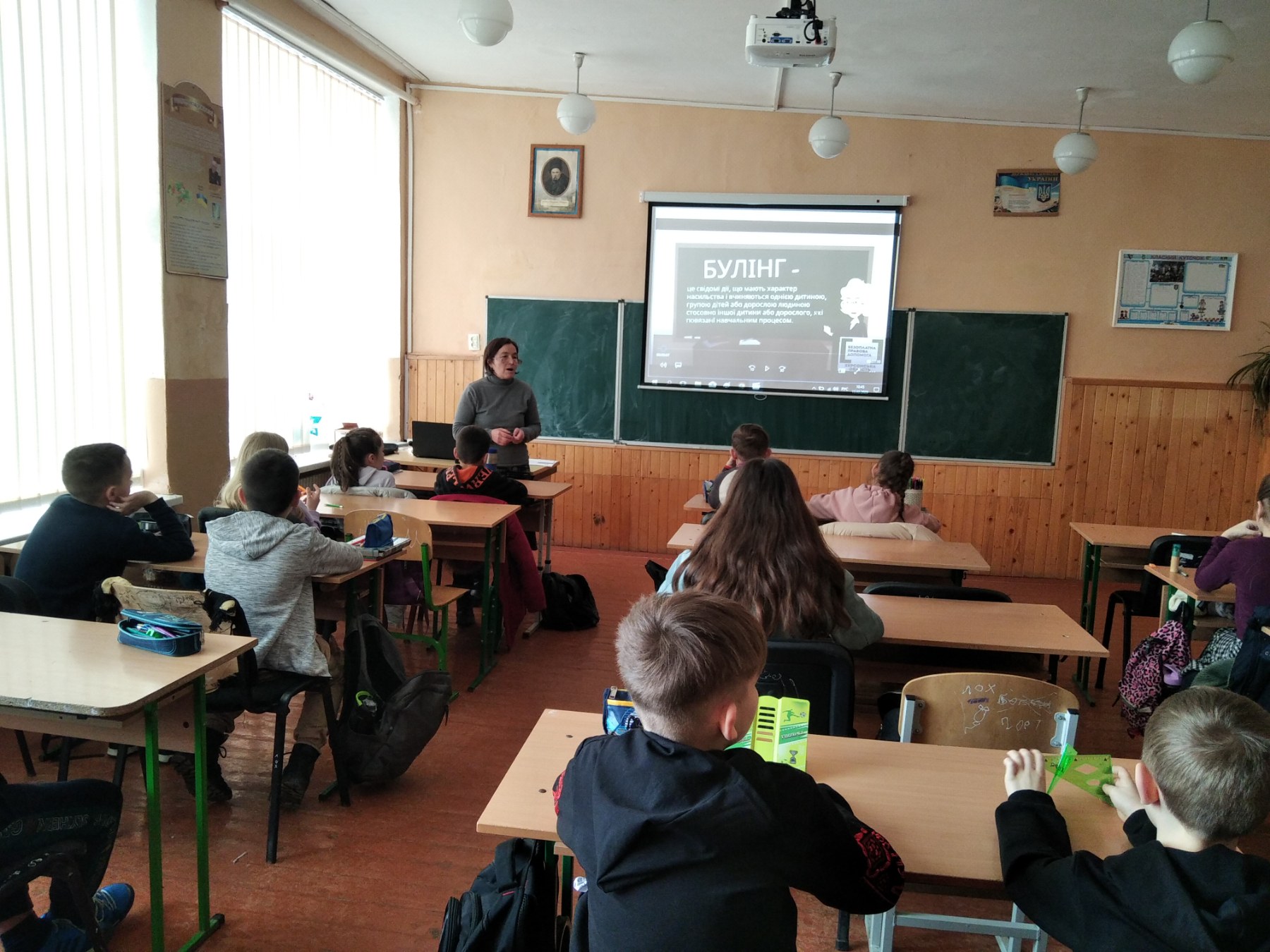 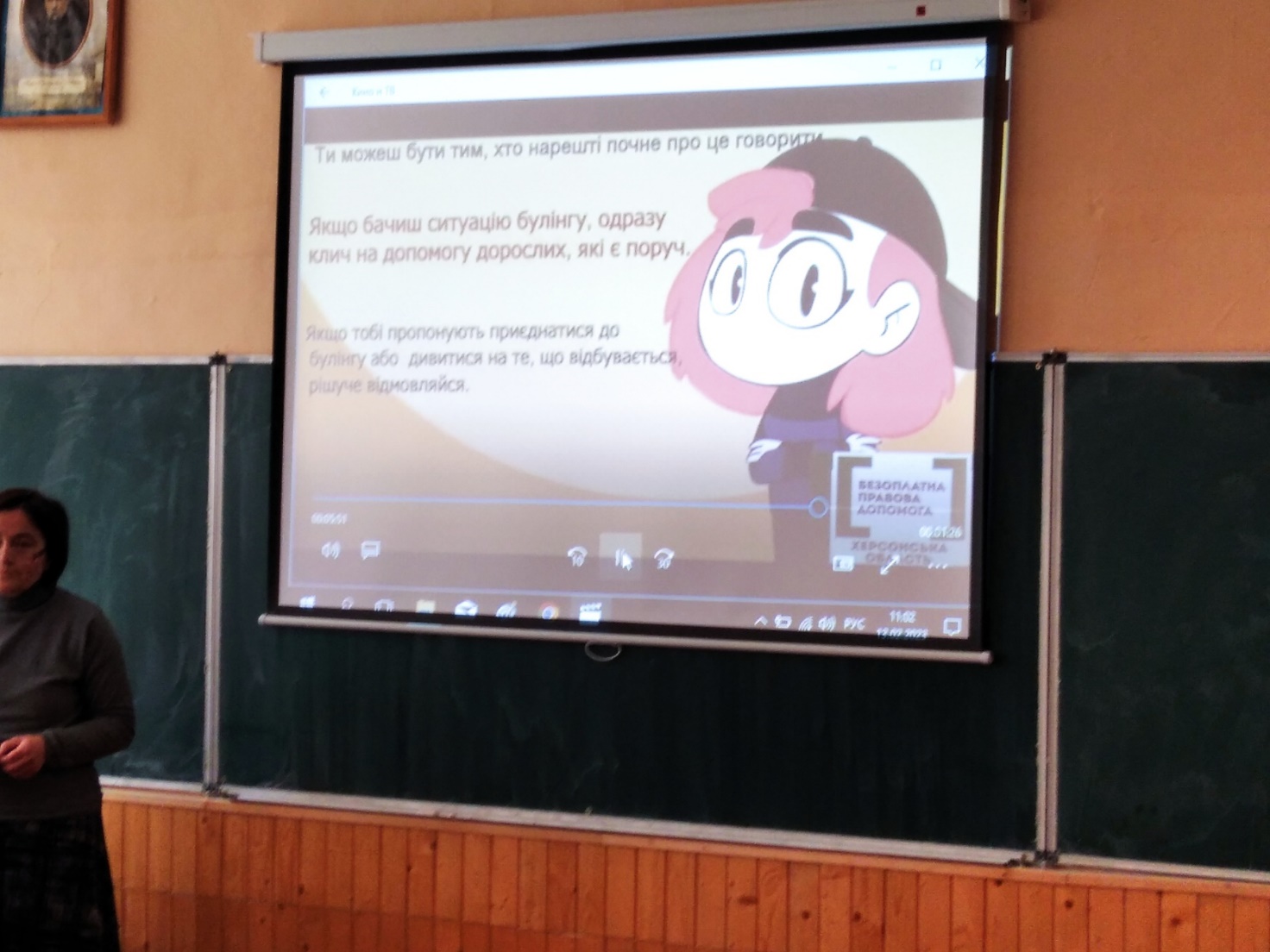 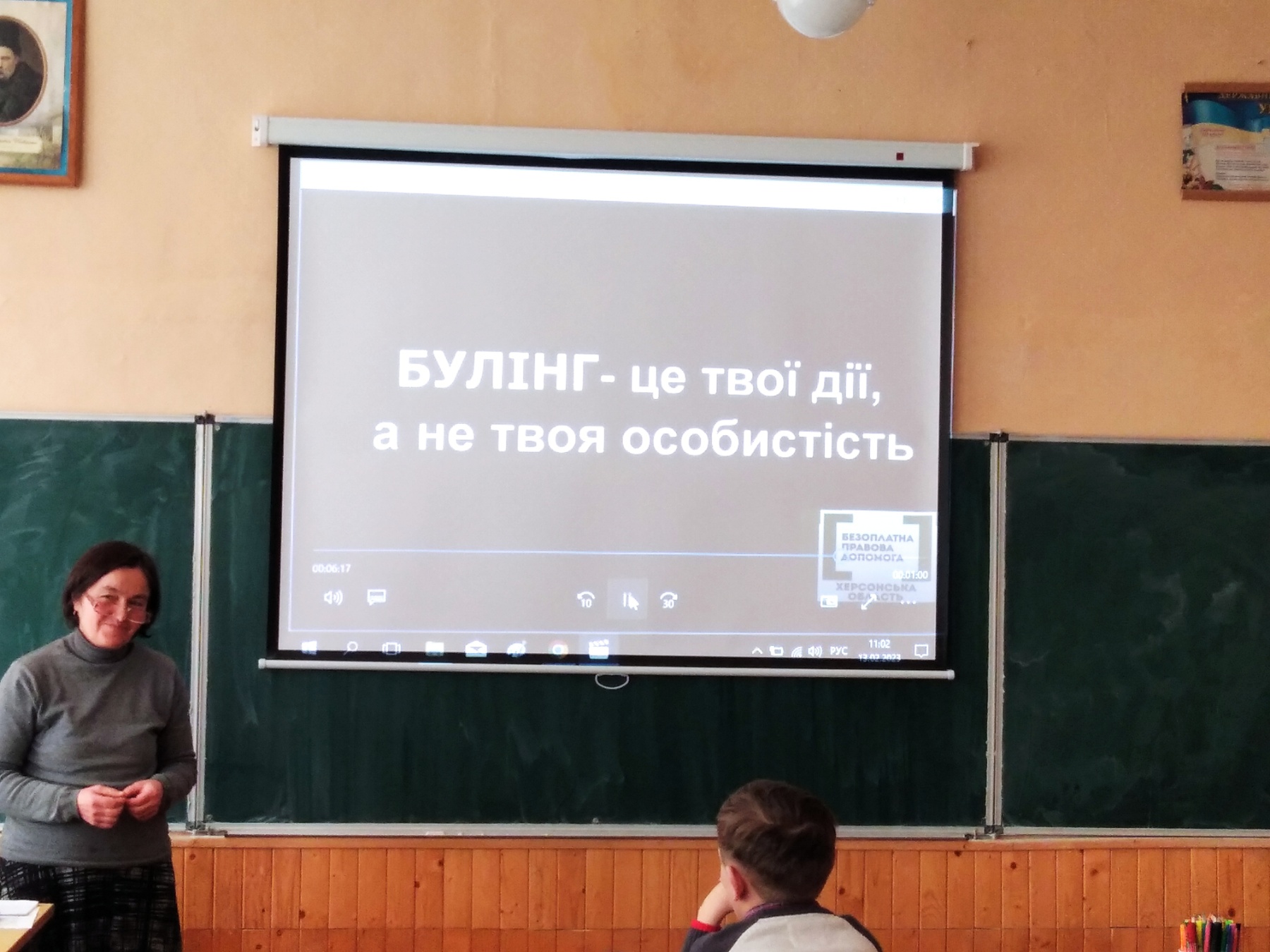 